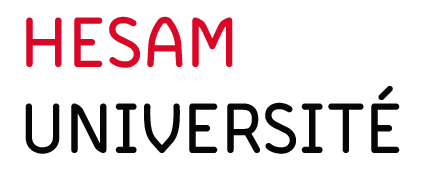 ELECTION DES REPRESENTANTS AU CONSEIL ACADEMIQUE SCRUTIN DU 5 DECEMBRE 2019DECLARATION INDIVIDUELLE DE CANDIDATUREJe soussigné M/Mme	,déclare me porter candidat(e) au sein de la liste ……….……………………………………….…………………….à l’élection des représentants au Conseil académique de HESAM Université au titre de la :Cocher la case ci-dessous correspond à la catégorieINFORMATIONS CONCERNANT LE CANDIDATStatut : ………………………………………………………..… Etablissement/Affectation : ………………….…………………Date de naissance : ………………………………………… Nom de naissance : ……………………….………………………..N° de téléphone : ……………………………………………………………………………..………….……..…………………………….Adresse E-mail : …………………………………..……................@.......................................................................POUR LES CANDIDATS AU TITRE DE LA CATEGORIE USAGERS :Diplôme préparé :……………………………………………….. Année d’étude en cours :.………………………………..Je déclare exacts les renseignements mentionnés ci-dessus. Fait à …….., le ……………………..Signature du candidat Joindre une photocopie de sa carte d’identité ou, pour les usagers, une photocopie de sa  carte étudiant recto verso ou à défaut d’un certificat de scolarité	Catégorie 2Secteur disciplinaire : ………..Préciser 1 ou 2Collège : ……………………………Préciser A ou BCatégorie 3Catégorie 4